PEMERINTAH   KOTA  MADIUN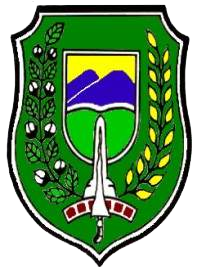 KECAMATAN  KARTOHARJOJalan Pelitatama Nomor 54  Madiun,  Kode Pos : 63115 Jawa TimurTelepon (0351) 455844, Fax (0351) 495663Website http : //www.kecamatan-kartoharjo.madiunkota.go.idMAKLUMAT  PELAYANAN“ DENGAN  INI  KAMI  MENYATAKAN  SANGGUP MENYELENGGARAKAN PELAYANAN  SESUAI STANDAR PELAYANAN YANG TELAH DITETAPKAN DAN APABILA TIDAK MENEPATI JANJI INI, KAMI SIAP MENERIMA SANKSI  SESUAI PERATURAN PERUNDANG-UNDANGAN YANG BERLAKU “ .MADIUN,    02  JANUARI   2018.CAMAT  KARTOHARJOTJATOER WAHJOEDIANTO, S.SosPembina Tingkat INIP. 19671010 198903 1 013.JENIS PELAYANAN KECAMATAN KARTOHARJONOJENIS PELAYANANWAKTU PENYELESAIANRETRIBUSI1.Legalisasi  Pelayanan Pengurusan e-KTP10  menitTidak Ada2.Legalisasi  Pelayanan Pengurusan KK baru/ Perubahan KK10  menitTidak Ada3.Legalisasi  Pelayanan Pengurusan Penduduk Pindah10  menitTidak Ada4.Legalisasi  Pelayanan Pengurusan Penduduk Datang10  menitTidak Ada5.Legalisasi  Pelayanan Pengurusan  Akte Kelahiran10  menitTidak Ada6.Legalisasi  Pelayanan Pengurusan  Akte Kematian10  menitTidak Ada7.Legalisasi  Pelayanan Pengurusan  Surat Pernyataan Ahli Waris10  menitTidak Ada8.Legalisasi  Pelayanan Pengurusan Surat Keterangan Tidak Mampu (SKTM)10  menitTidak Ada9.Legalisasi  Pelayanan  Pengurusan Surat Keterangan Belum Pernah Menikah/ Dispensasi Nikah10  menitTidak Ada10.Legalisasi  Pelayanan  Surat Keterangan Ijin Keramaian10  menitTidak Ada11.Legalisasi  Pelayanan  Surat Keterangan Ijin Penutupan Jalan10  menitTidak Ada12.Legalisasi  Pelayanan  SKCK/ SKKB10  menitTidak Ada13.Legalisasi  Pelayanan Surat Keterangan Ijin Mendirikan Bangunan (IMB)10  menitTidak Ada14.Legalisasi  Pelayanan  Surat Keterangan Ijin Usaha (UMKM)10  menitTidak Ada15.Legalisasi Pelayanan Administrasi  Umum lainnya10  menitTidak Ada16.Pelayanan Rekomendasi Penelitian Lapangan/ Surat Perijinan Survey 10  menitTidak Ada17.Pelayanan Pembuatan Akta Tanah (PPAT)2 mingguAda